XG -279شحمة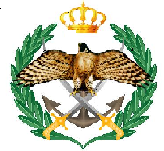 بسم الله الرحمن الرحيم إعلان طرح عطاء الشحمة01    تعلن القيادة العامة للقوات المسلحة الأردنية – الجيش العربي /مديرية المشتريات الدفاعية عن طرح العطاء رقم م ش7/7/2020/ الشحمة/  الخاص بشراء كمية (25000) خمسة وعشرون الف كيلو غرام من مادة (الشحمة /279)  لحساب مديرية التموين والنقل الملكي فعلى المتعهدين الراغبين بالاشتراك بهذا العطاء مراجعة مديرية المشتريات الدفاعية/ شعبة الإمداد والتموين  لشراء نسخة من دعوة العطاء مقابل دفع مبلغ وقدرة (20) عشرون دينار اردني غير مستردة مصطحبين معهم رخصة المهن والسجل التجاري و( الرقم الوطني للمنشاة) أو صورة عنهما ساريتي المفعول وكتاب تفويض من الشركة 002    يتم بيع دعوات العطاء يومياً من الساعة (1000) العاشرة صباحاً ولغاية الساعة (1300) الواحدة بعد الظهر من كل يوم ما عدا يوم الخميس والاحد وأيام العطل الرسمية ويكون يوم الاثنين الموافق 30/3/2020 الساعة (1300) الواحدة بعد الظهر أخر موعد لبيع المناقصات003	تعاد المناقصات بواسطة الظرف المختوم إلى مديرية المشتريات الدفاعية/سكرتير لجنة العطاءات قبل الساعة (1300) الواحدة من بعد ظهر يوم الثلاثاء الموافق 31/3/2020 ومرفق بها  تأمين مالي مصدق بقيمة لاتقل عن (5%) من قيمة اللوازم (حسب اعلى سعر معروض) وكل مناقصة غير مرفق بها التأمين مالي او قيمة تامين مالي اقل من المطلوب تهمل ولاينضر بها وكل مناقصة ترد متاخرة عن موعد الاغلاق لن يتم استلامها001    تعلن القيادة العامة للقوات المسلحة الأردنية – الجيش العربي /مديرية المشتريات الدفاعية عن طرح العطاء رقم م ش7/7/2020/ الشحمة/  الخاص بشراء كمية (25000) خمسة وعشرون الف كيلو غرام من مادة (الشحمة /279)  لحساب مديرية التموين والنقل الملكي فعلى المتعهدين الراغبين بالاشتراك بهذا العطاء مراجعة مديرية المشتريات الدفاعية/ شعبة الإمداد والتموين  لشراء نسخة من دعوة العطاء مقابل دفع مبلغ وقدرة (20) عشرون دينار اردني غير مستردة مصطحبين معهم رخصة المهن والسجل التجاري و( الرقم الوطني للمنشاة) أو صورة عنهما ساريتي المفعول وكتاب تفويض من الشركة 002    يتم بيع دعوات العطاء يومياً من الساعة (1000) العاشرة صباحاً ولغاية الساعة (1300) الواحدة بعد الظهر من كل يوم ما عدا يوم الخميس والاحد وأيام العطل الرسمية ويكون يوم الاثنين الموافق 30/3/2020 الساعة (1300) الواحدة بعد الظهر أخر موعد لبيع المناقصات003	تعاد المناقصات بواسطة الظرف المختوم إلى مديرية المشتريات الدفاعية/سكرتير لجنة العطاءات قبل الساعة (1300) الواحدة من بعد ظهر يوم الثلاثاء الموافق 31/3/2020 ومرفق بها  تأمين مالي مصدق بقيمة لاتقل عن (5%) من قيمة اللوازم (حسب اعلى سعر معروض) وكل مناقصة غير مرفق بها التأمين مالي او قيمة تامين مالي اقل من المطلوب تهمل ولاينضر بها وكل مناقصة ترد متاخرة عن موعد الاغلاق لن يتم استلامها001    تعلن القيادة العامة للقوات المسلحة الأردنية – الجيش العربي /مديرية المشتريات الدفاعية عن طرح العطاء رقم م ش7/7/2020/ الشحمة/  الخاص بشراء كمية (25000) خمسة وعشرون الف كيلو غرام من مادة (الشحمة /279)  لحساب مديرية التموين والنقل الملكي فعلى المتعهدين الراغبين بالاشتراك بهذا العطاء مراجعة مديرية المشتريات الدفاعية/ شعبة الإمداد والتموين  لشراء نسخة من دعوة العطاء مقابل دفع مبلغ وقدرة (20) عشرون دينار اردني غير مستردة مصطحبين معهم رخصة المهن والسجل التجاري و( الرقم الوطني للمنشاة) أو صورة عنهما ساريتي المفعول وكتاب تفويض من الشركة 002    يتم بيع دعوات العطاء يومياً من الساعة (1000) العاشرة صباحاً ولغاية الساعة (1300) الواحدة بعد الظهر من كل يوم ما عدا يوم الخميس والاحد وأيام العطل الرسمية ويكون يوم الاثنين الموافق 30/3/2020 الساعة (1300) الواحدة بعد الظهر أخر موعد لبيع المناقصات003	تعاد المناقصات بواسطة الظرف المختوم إلى مديرية المشتريات الدفاعية/سكرتير لجنة العطاءات قبل الساعة (1300) الواحدة من بعد ظهر يوم الثلاثاء الموافق 31/3/2020 ومرفق بها  تأمين مالي مصدق بقيمة لاتقل عن (5%) من قيمة اللوازم (حسب اعلى سعر معروض) وكل مناقصة غير مرفق بها التأمين مالي او قيمة تامين مالي اقل من المطلوب تهمل ولاينضر بها وكل مناقصة ترد متاخرة عن موعد الاغلاق لن يتم استلامها0NLGI Grade2Dropping point. C195Oil  Viscositymm2/s@40Cmm2/s@100C20818.2Penetration. Worked @25.C280Thickener (Lithium)m%7.5Timken OK Load. kg18